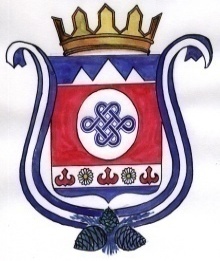 ПОСТАНОВЛЕНИЕ                                                                 JОП13 августа 2018  года  № 67с. КамлакО внесении изменений в Постановление  №47 от 17 мая 2018 года «О создании и организации деятельности муниципальной и добровольной пожарной охраны, порядок взаимодействия муниципальной пожарной охраны с другими видами пожарной охраны»     В соответствии с ч. 1 ст.34 Федерального закона № 131- ФЗ «Об общих принципах организации местного самоуправления в Российской Федерации» ПОСТАНОВЛЯЮ:1. Внести изменения в п.1.4  раздела 1:- Органы местного самоуправления МО Камлакское сельское поселение заменить словами  сельская администрация МО Камлакское сельское поселение2. Внести изменения в п.1.3  раздела 1- исключить слово действующим. 2. Настоящее  Постановление вступает в силу с момента официального обнародования в соответствии  с п.7 ст. 48 Устава МО Камлакское сельское поселение3. Контроль за исполнением настоящего Постановления оставляю за собой.Глава МОКамлакское сельское поселение ______________ И.И. Арндт                                                        